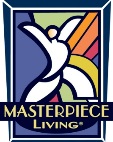 GEMS: MPL Coach Training Customized MPL content integrated into Coach Training Alliance resources to create the following modules, available through videos on the Masterpiece Living website and through live workshops facilitated by the designated coaches on the MPL Team. GEMS: Introduction to CoachingDefine coaching – what it is and is notUnderstand the difference between coaching, leading, and managingArticulate the value of coaching and the impact on cultureDetermine how coaching may be used to support successful aging of residents and team members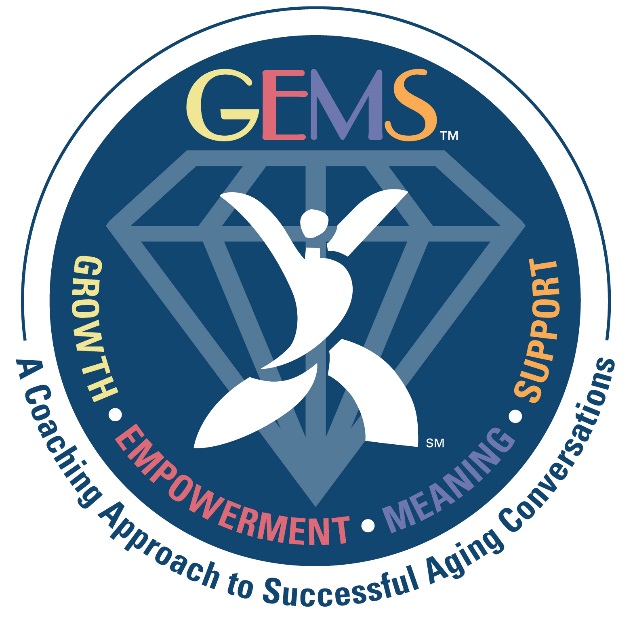 GEMS: Coaching ConversationsDefine the key elements of being an effective coachUnderstand how to ask powerful questionsLearn how to integrate a coaching approach into everyday conversationsGEMS: Simple Coaching ModelArticulate the five steps of the Simple Coaching ModelUnderstand what the Simple Coaching Model looks like in actionPractice using the Simple Coaching ModelGEMS: Facilitating Follow-up SessionsExplore each step within the Follow-up Session Facilitator Agenda Review necessary materials and practices required for a successful follow-up sessionUnderstand how coaching skills support facilitators during a follow-up sessionTwo MPL Coach Levels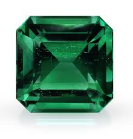 Emerald Level GEMS: Introduction to CoachingDate Completed:________________ Format (circle): Video or LiveGEMS: Coaching ConversationsDate Completed:________________ Format (circle): Video or LiveGEMS: Simple Coaching ModelDate Completed:________________ Format (circle): Video or LivePolish Your GEMS (Live coaching practice facilitated by a MPL Partnership Specialist as a coach, coachee, or primary observer)Date Completed:________________ Date Completed:________________ Date Completed:________________ Date Completed:________________ 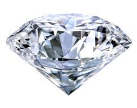 Diamond Level Emerald Level Plus:GEMS: Facilitating Follow-up SessionsDate Completed:________________ Format (circle): Video or LivePolish Your GEMS (Live coaching practice facilitated by a MPL Partnership Specialist as a coach, coachee, or primary observer)Date Completed:________________ Date Completed:________________ Date Completed:________________ Date Completed:________________ Date Completed:________________ Date Completed:________________ 